Fedko Vladimir AlekseevichExperience:Position applied for: 2nd EngineerDate of birth: 22.05.1984 (age: 33)Citizenship: UkraineResidence permit in Ukraine: NoCountry of residence: UkraineCity of residence: KhersonPermanent address: 49 Gvardeyskoy Divizii 11a,146Contact Tel. No: +38 (099) 705-45-23E-Mail: fedko2284@mail.ruU.S. visa: NoE.U. visa: NoUkrainian biometric international passport: Not specifiedDate available from: 20.09.2014English knowledge: PoorMinimum salary: 3500 $ per monthPositionFrom / ToVessel nameVessel typeDWTMEBHPFlagShipownerCrewing2nd Engineer05.10.2013-30.05.2014Tevfik BeyGeneral Cargo7665Pielstick2868MaltaEurasia Global ShippingMarin Man2nd Engineer28.10.2012-10.06.2013SIBIRSKIY 2101Dry Cargo3409-&mdash;2nd Engineer28.12.2012-28.04.2012IRIDADry Cargo7114BARERRA DEUTZ2944MALTAOVERSEAS SHIPPING LTDVESTRA2nd Engineer16.02.2011-18.08.2011DeltaDry Cargo2805SKL1134St.Kits&NevisConcourse CorporationVestra Co.LTD2nd Engineer09.07.2010-15.12.2010DeltaDry Cargo2805SKL1134St.Kits&NevisConcourse CorporationVestra Co.LTD3rd Engineer29.07.2009-29.03.2010MelitaDry Cargo3600Skoda1320MaltaEatstar Co.LTDVestra Co.LTD3rd Engineer26.01.2009-17.06.2009DeltaDry Cargo2805SKL1134St.Kits&NevisConcourse CorporationVestra Co.LTD3rd Engineer23.07.2008-15.12.2008DivaDry Cargo2572Skoda1250VallettaMORESET HOLDINGSVestra Co.LTD3rd Engineer15.12.2006-05.05.2007AvroraDry Cargo7114Sulzer2944VallettaBudier Co.LTDVestra Co.LTD3rd Engineer27.05.2005-24.10.2005MelitaDry Cargo3600Skoda1320MaltaEatstar Co.LTDVestra Co.LTD3rd Engineer01.08.2002-03.04.2003IRIDADry Cargo7114Sulzer2944BatumiBudier Co.LTDVestra Co.LTD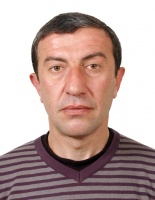 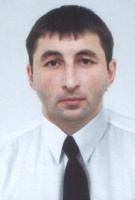 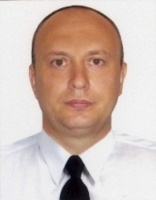 